Yunus Emre Kose – BIM Informed Professional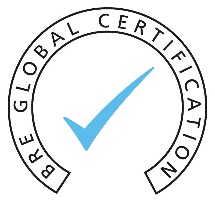 Zurich, Switzerland - +41 76 356 22 70 – emreyunus@gmail.com – www.yekose.comDear :A civil engineer and project manager with several years of experience. Strong technical and analytical skills, experienced in managing projects of various sizes from feasibility study and through to operation. Extensive knowledge in design and implementation of construction related to heavy industry (power plants & cement production facilities), high-rise buildings (commercial/residential/military), infrastructure(wet utilities, dry utilities), tunnels, roads, highways and railways. Ability to work with a diverse team consisting of engineers, designers, purchasers, suppliers, local authorities etc.I am also a qualified Civil/BIM manager/coordinator/engineer interested in automating BIM processes to be done with the least time, effort, and employees. I am specialized in Revit and Civil 3D programming with a strong knowledge of C++, C#, Dynamo graphs and Python scripting using both Civil 3D API and Revit API.

Based on your company's good reputation and impressive success, it is my pleasure to submit my resume to your respectful company.For the reference link :https://www.youtube.com/watch?v=Gl18g1IhuggI am currently developing a Revit plugin that has a direct link with a full-featured CAD engine through a C++/CLI wrapper, which is a Qt-based open-source program, making it a native C++ application. Unfortunately, Revit only has a .NET API interface, unlike AutoCAD ObjectARX. My main objective with this plugin is to generate 3D Revit models from 2D CAD files with minimal effort. I may add some AI capabilities to the plugin in the future.The CAD engine provides DXF files for opening and editing, making it possible to achieve a one-to-one mapping of elements and layers as worksets in Revit. Although this project is still in its early stages, I am committed to working on it in my free time. However, I am also open to job offers from any company looking to invest in this type of plugin. I am capable of taking on digital lead or BIM positions and can work on these projects full-time. Such a position will help expedite the workflow for companies in terms of modeling and shop drawing generation.Sincerely,Yunus Emre Kose         Yunus Emre Kose  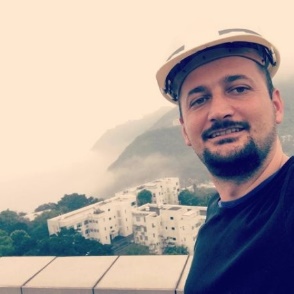           Mobile : +41 76 356 22 70          E-mail: emreyunus@gmail.comSummaryProfile: Male, 41, MarriedBirthdate: 08.02.1982Nationality: TurkishCurrent Location: Zurich, SwitzerlandDriving Licence: Issued in Qatar/TurkeyQualification:  Civil Engineer / Software DeveloperNotice period: Up to 1 monthCommentsBIM qualifications,Highly skilled in BIM (Building Information Modelling) with experience in automating everyday modelling tasks, raising workflow efficiency, providing lasting solutions for complex modelling tasks, and dealing with common modelling problems.Raising the efficiency of the modelling workflow to the highest level.Proficient in modelling and coordinating architecture, structure, and MEP services from LOD 100 to LOD 400 and preparing 4D and 5D analysis for projects.Experienced in preparing standards, BEP, and Master Schedule for projects and coordinating with the site for clash-free solutions with the as-built condition. Preparation of animations using 3D modelling and rendering softwares.Certification to comply with the ISO 19650:1&2 and PAS 1192:2 and buildingSmart standards.Proficient in writing plugins using Civil3D API and Revit API to expedite the BIM workflow using C++, C#, and Python.Extensive knowledge about BIM 360 and Autodesk Construction Cloud(ACC) and writing web services by using Autodesk Forge APIsWork ExperienceJan 2023 – Present	AFRY					                    Zurich, SwitzerlandBIM/VDC Project EngineerCollaborated with a team of engineers, architects, and contractors to plan, design, and construct several large-scale infrastructure projects, including tunnels, railways, and roads, utilizing Building Information Modeling (BIM) and software such as Revit and Civil3D.Conducted site visits to evaluate project sites, assess the feasibility of construction plans, and identify potential risks and obstacles.Utilized various computer-aided design (CAD) software, such as AutoCAD, MicroStation, Revit, and Civil3D, to create detailed engineering drawings, schematics, and blueprints.Designed and analyzed structural components of tunnels, railways, and roads, including foundations, support structures, and drainage systems, using BIM and other software tools, ensuring compliance with industry standards and regulations.Coordinated with contractors and subcontractors to ensure timely and efficient construction of infrastructure projects, monitoring progress and identifying areas for improvement, utilizing BIM to facilitate coordination and communication among project stakeholders.Conducted regular quality control checks on construction materials and equipment to ensure compliance with project specifications and safety regulations.Provided technical support and guidance to junior engineers and interns, including reviewing their work and providing feedback and recommendations, utilizing BIM to streamline workflows and improve project efficiency.Developed and maintained positive relationships with clients and stakeholders, providing regular project updates and addressing any concerns or issues that arose, utilizing BIM to improve project communication and collaboration.Proficient in using various design software including AutoCAD Civil 3D and Subassembly Composer for modeling drainage utilities, train alignments, tracks, and other civil engineering infrastructure.May 2020 – Sep 2022	Advanced Construction Technologies (ACT)                    Doha, QatarDesign Coordinator and BIM ManagerQatar Armed Forces Signal Corps New CampConducted technical review of contract documents and led teams to develop and submit shop drawings, verifying completeness to technical standards and constructability in a timely and cost-effective manner.Prepared reports and advised senior management regarding utility and building issues, coordinating with the army to develop, improve, and resolve contract and/or field design issues, and leading construction teams for design and/or field changes with minimal impact.Reviewed and coordinated with sub-contractors for related works, providing related information/documents for other departments.Coordinated utilities, structure, and road geometry, as well as building structures, ensuring proper resolution of interfaces with other projects.Acted as the BIM Manager, managing the overall BIM process and providing training to team members as needed.Coordinated with other design disciplines, including architects, structural engineers, and MEP engineers, to ensure seamless integration of design elements.Developed and maintained project schedules, ensuring that all design activities were completed on time and within budget.Maintained up-to-date knowledge of industry standards like ISO 19650 and PAS 1192 and best practices related to design coordination and BIM.Utilized BIM software (such as Revit and Navisworks) to produce 3D models and facilitate coordination among design disciplines.Assisted in the development of construction documents, ensuring that they accurately reflected the design intent and met all relevant standards and regulations.Jun 2018 - Feb 2020	Imar Istanbul 						Doha, QatarProject ManagerQatar Armed Forces Joint Warfare Training CenterLed the complete design and build works of the Qatar Armed Forces Joint Warfare Training Center project, including engineering, earthworks, architectural finishes, MEP, landscaping, and civil structural works.Managed the project from concept to completion, ensuring that all work was completed on schedule, within budget, and to the required quality standards.Collaborated closely with the client and other stakeholders to ensure that all project requirements were understood and met, and that any issues or concerns were promptly addressed.Managed a team of engineers, architects, and construction professionals, providing guidance, direction, and support as needed to ensure that all work was completed to the required standards.Coordinated with subcontractors, suppliers, and other vendors to ensure that all materials and equipment were delivered on time and to the required specifications.Ensured that all work was carried out in accordance with local regulations, international standards, and best practices in the construction industry.Conducted regular site visits and inspections to ensure that all work was progressing according to schedule and that all quality standards were being met.Managed the project budget, tracking expenses and ensuring that all work was completed within the allocated budget.Prepared regular progress reports and other project documentation, communicating project status to the client and other stakeholders as needed.Managed the handover process, ensuring that all documentation and other deliverables were completed and that the project was handed over to the client in a timely and efficient manner.Sep 2016 - May 2018	Qatar Building Company				Doha, QatarInfrastructure Design and BIM CoordinatorModelling and Coordinating the Civil and MEP infrastructure utilities for the Naval Base ProjectCoordinated with the project team, including architects, structural engineers, civil engineers, and MEP engineers, to ensure the smooth functioning of infrastructure utilities for the Naval Base ProjectPrepared detailed construction drawings for wet and dry utilities, including HV/MV lines and telecom lines, sewage lines, storm water, potable water etc.Created and managed Level of Detail (LOD) 400 families to ensure that all components were designed and modelled in detail.Reviewed submittal documents for accuracy and completeness, and maintained logs as needed for Requests for Information (RFIs), transmittals, and drawings.Created clash tests and rules to identify and resolve coordination issues between different disciplines, and ensured compliance with the BIM execution plan.Developed plugins using Revit API to automate tasks and streamline workflows, and used Dynamo to optimize and automate processes.Used Civil 3D for the modelling of drainage utilities, including stormwater and wastewater systems, and coordinated with other disciplines to ensure that all utilities were properly integrated into the overall design.Conducted regular coordination meetings with the project team to review progress, identify issues, and implement changes to improve project efficiency and effectiveness.Mentored and coached draftmans and other team members to develop their technical and professional skills.Maintained up-to-date knowledge of emerging technologies and trends in infrastructure design and BIM, and implemented these as appropriate to enhance project performance.Mar 2016 - Sep 2016       Bozdemir Construction                                    Shouson hills, Hong KongConstruction ManagerMajor Rehab at Shouson Hills SDA, Hong Kong, SAR with US Government.    (OBO work)Ensure all work meets or exceeds the contract specifications and standardsEnsure all materials meet or exceed the contract specificationsdocumenting, monitoring, tracking, and submitting laboratory dataCoordination and scheduling field testing and performance QA/QC inspectionsMonitoring daily construction activities and materials delivered to the siteReviewing all special inspection and material testing perform by third 
partiesAug 2014 - Feb 2016	 Proya Software Inc. 				                    Ankara, TurkeyStructural/Software Development EngineerDeveloped and maintained Finite Elements CAD and BIM software for steel and reinforced concrete structures, utilizing C++ programming language and working with a team of software engineers. Designed and implemented new features and functionalities for the software, including the replacement of existing software such as Tekla Structures, Revit, and Navisworks.(Comosys and Vimasys)Collaborated with other teams within the company, including sales and marketing, to identify customer needs and requirements and ensure that the software meets their expectations.Conducted testing and debugging of software to ensure that it is reliable, efficient, and meets industry standards.Provided technical support to customers and addressed any issues or concerns that arose, utilizing strong problem-solving and communication skills.Continuously updated and improved software, incorporating customer feedback and industry best practices.Participated in the development of training materials and provided training to new users of the software.Jul 2013 – Jul 2014	 OBD Construction				                    Mons, Belgium Tender Engineer Belgium NATO base (SHAPE)Prepared proposals for the USACE (U.S Army Corps of Engineer) OBO (Overseas Buildings Operations) and FBO (Facilities and Construction Operations) works, including identifying and analyzing project requirements, developing cost estimates, and preparing technical proposals.Conducted thorough research and analysis of project scope and specifications, including reviewing bid documents, specifications, drawings, and other relevant information.Utilized knowledge of industry standards and best practices to develop detailed project plans, including schedules, cost estimates, and resource requirements.Collaborated with internal and external stakeholders, including engineers, architects, subcontractors, and vendors, to ensure that proposals met customer requirements and expectations.Coordinated with project managers to ensure that proposals were submitted in a timely and efficient manner, and that any issues or concerns were addressed promptly.Maintained accurate and up-to-date records of all proposal-related activities, including bid documents, cost estimates, and other relevant information.Monitored and analyzed market trends and industry developments to stay informed of best practices and emerging technologies.Participated in presentations to clients, stakeholders, and other interested parties to promote the company's services and capabilities.Jan 2012 – Jul 2013         United Turkish Construction		                   Al-Khafji, Saudi Arabia Finishing Works Site ManagerARAMCO Al-Khafji-Kuwait Joint Operations Senior and Junior BachelorManaged the finishing works for the ARAMCO Al-Khafji-Kuwait Joint Operations project, overseeing a team of senior and junior bachelor quarters finishing works.Coordinated with contractors, subcontractors, and vendors to ensure that project deadlines were met and that all finishing works were completed to the highest standards.Utilized knowledge of industry standards and best practices to ensure that all finishing works were completed in accordance with project specifications and design documents.Conducted regular inspections and quality control checks to ensure that finishing works were of the highest quality and met client expectations.Monitored and tracked project budgets and timelines, ensuring that all finishing works were completed within budget and on schedule.Collaborated with project managers and other stakeholders to identify areas for improvement and implement changes to improve project efficiency and effectiveness.Ensured that all safety and environmental regulations were followed, and that all finishing works were completed in a safe and environmentally responsible manner.Developed and maintained positive relationships with clients and stakeholders, providing regular project updates and addressing any concerns or issues that arose.Oct 2009 – Nov 2011       ATK Construction		                    	Doha, QatarSite EngineerSidra Medical and Research Centre - Site EngineerCoordinated with the project team, including architects, structural engineers, and contractors, to ensure that all structural works were completed to project specifications and safety standards.Conducted regular inspections and quality control checks to ensure that all structural works were of the highest quality and met industry standards.Maintained accurate and up-to-date records of all construction activities, including project documentation, progress reports, and construction reports.Coordinated with subcontractors and vendors to ensure that all materials and equipment were delivered to the site on time and in accordance with project specifications.Feb 2008 – May 2009      Yapimer Engineering		                    	Ankara, TurkeyStructural Design EngineerConducted dynamic and static analysis of steel structures using industry-leading software such as SAP2000 and Xsteel (Tekla Structures).Utilized knowledge of industry standards and best practices to ensure that all steel structures were designed and analyzed to meet project specifications and safety requirements.Prepared detailed structural designs, calculations, and construction drawings using software such as AutoCAD and Revit.Conducted research and analysis of new technologies and trends in steel structure analysis, and implemented these as appropriate to enhance project performance.Maintained accurate and up-to-date records of all steel structures and activities, including project documentation and construction reports.Provided technical support to other team membersMaintained up-to-date knowledge of emerging technologies and trends in structural engineering, and implemented these as appropriate to enhance project performance.Feb 2003 – Sep 2007      Anacom Computer		                    	Ankara, TurkeyWeb/Software DeveloperDesigned and coded various web software using languages such as HTML, CSS, JavaScript, PHP, and Python.Collaborated with designers and stakeholders to develop user-friendly and visually appealing web designs that met client requirements.Utilized industry best practices to develop and maintain websites that were optimized for search engines and provided a seamless user experience.Improved existing websites by updating content, adding new features, and optimizing the design and layout for improved usability and performance.Conducted regular website maintenance, including monitoring performance metrics and implementing security measures to protect against potential threats.Integrated third-party applications and tools such as Google Analytics and social media platforms to enhance website functionality and user engagement.Conducted website testing and quality assurance to ensure that all website features and functionality were working as expected.Maintained up-to-date knowledge of emerging web development trends and technologies, and implemented these as appropriate to enhance website performance and user experience.EducationSep 1999 – May 2009     Gazi University		                    	Ankara, TurkeyEngineering and Architecture Faculty, Civil Engineering, Bachelor (BSc/BA), GPA 2.60 Certificates2023			ISO 19650 – BIM Informed Professional			BRE Academy, London Certificate Number : BREP102352020			Engineers & Engineering Committee 			Ministry of Municipality and Environment, Qatar2014			C-class occupational safety specialist 			Ministry of labour and social security, TurkeyIT SkillsWindows & Office toolsOpenSees, SAP2000, Tekla Structures, ETABSWord, Excel, Power Point, AccessCivil 3D, Revit, BIM 360, ACCDynamo, Grasshopper, Solibri, NavisworksRhino, Lumion, Twinmotion, Blender3D, 3Ds Max, Photoshop, SketchupProgramming languages(Visual) C++ (STL, Boost), (Managed) C++/CLI (DevExpress) (.Net), C#, Php, PythonFinite Elements and 3D programming APIsRevit ApiCivil 3D Api	Autodesk Forge APIServer and Networking Linux(Ubuntu, Redhat), Unix Management(BSD)Amazon Web Services(AWS) – EC2, Route53 etc.Apache2, Nginx, MySQL, PostgreSQL, MSSQLLanguagesTurkish: NativeEnglish: AdvancedArabic: BasicRussian: Working knowledgeGerman: Basic		